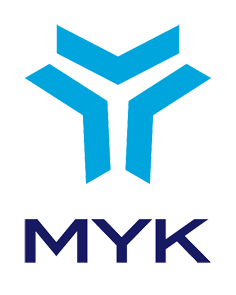 ULUSAL MESLEK STANDARDIYAT DONATIMCISISEVİYE 3 REFERANS KODU / … RESMİ GAZETE TARİH-SAYI/ … TERİMLER, SİMGELER VE KISALTMALARACİL DURUM: İşyerinin tamamında veya bir kısmında meydana gelebilecek yangın, patlama, tehlikeli kimyasal maddelerden kaynaklanan yayılım, doğal afet gibi acil müdahale, mücadele, ilkyardım veya tahliye gerektiren olayları,ÇEVRE GÖREVLİSİ:  Tesis faaliyetlerini çevresel açıdan düzenli aralıklarla kontrol eden, mevzuatlarda belirtilen yükümlülüklerin yerine getirilip getirilmediğini tespit eden, tespit ettiği çevresel riskleri tesis sorumlusu/yetkilisine bildirerek risklerin giderilmesi için önerilerde bulunan kişiyi,ÇEVRE KORUMA: Çalışmalarda, çevreye zarar vermeyen malzemeleri veya süreçleri kullanmayı veya zararlı atıkların uygun şekilde bertaraf edilmesini,DONATIM MALZEMELERİ: Yatların inşa ve bakım-onarım faaliyetleri esnasında tekne bünyesine montajı yapılacak olan ilave malzemeleri, ( Irgat, Zincir, Çıpa, Matafora, Kurtağzı, Vardavela vb. makine veya teçhizat )ISCO: Uluslararası Standart Meslek Sınıflamasını,İSG: İş Sağlığı ve Güvenliğini, İŞ EMRİ: Gerçekleştirilecek bir proses ile ilgili, prosesi gerçekleştirecek personele veya bölüme verilen ve gerekli tüm bilgileri içeren dokümanı,KALİTE KONTROLÜ: Bir ürün veya hizmetin belirlenmiş olan standartlara ve şartlara uygunluk seviyesinin tespiti uygulamasını,KKD (KİŞİSEL KORUYUCU DONANIM): Çalışanı, yürütülen işten kaynaklanan, sağlık ve güvenliği etkileyen bir veya birden fazla riske karşı koruyan, çalışan tarafından giyilen, takılan veya tutulan, bu amaca uygun olarak tasarımı yapılmış tüm alet, araç, gereç ve cihazları,OTOKONTROL: Kişinin gerçekleştirdiği bir işlemin uygunluğunu kontrol etme ve değerlendirme becerisini,PROSES: Girdileri çıktılara dönüştüren, birbirleriyle etkileşimli olan faaliyetler bütününü,RAMAK KALA OLAY: İşyerinde meydana gelen; çalışan, işyeri ya da iş ekipmanını zarara uğratma potansiyeli olduğu halde zarara uğratmayan olayı,RİSK DEĞERLENDİRMESİ: İşyerinde var olan ya da dışarıdan gelebilecek tehlikelerin belirlenmesi, bu tehlikelerin riske dönüşmesine yol açan faktörler ile tehlikelerden kaynaklanan risklerin analiz edilerek derecelendirilmesi ve kontrol tedbirlerinin kararlaştırılması amacıyla yapılması gerekli çalışmaları,RİSK: Tehlikeden kaynaklanacak kayıp, yaralanma ya da başka zararlı sonuç meydana gelme ihtimalini,TEHLİKE: İşyerinde var olan ya da dışarıdan gelebilecek, çalışanı veya işyerini etkileyebilecek zarar veya hasar verme potansiyelini,TEHLİKELİ ATIK: Çevre ve insan için tehlike arz eden yanıcı, yakıcı, kanserojen, patlayıcı, tahriş edici ve zehirli atıkların tümüne verilen genel bir ismi,TEKNE İMAL YERİ: Yatların inşa, tadilat ve bakım-onarım hizmetlerinden biri veya bir kaçının yapılmasına imkân sağlayan kıyı ve/veya sahil şeridi ve/veya karadaki teknik ve sosyal altyapılara sahip tesisi,TERSANE: Her cins ve boyutta gemi ve su araçlarının inşası, bakım-onarım ve tadilatlarından biri veya bir kaçının yapılmasına imkân sağlayan teknik ve sosyal altyapı ve en az elli metre deniz cephesine sahip gemi inşa kapasitesi belirlenmiş kıyı tesisiniifade eder.İÇİNDEKİLER1.	GİRİŞ	62.	MESLEK TANITIMI	72.1.	Meslek Tanımı	72.2.	Mesleğin Uluslararası Sınıflandırma Sistemlerindeki Yeri	72.3.	Sağlık, Güvenlik ve Çevre ile ilgili Düzenlemeler	72.4.	Meslek ile İlgili Diğer Mevzuat	72.5.	Çalışma Ortamı ve Koşulları	72.6.	Mesleğe İlişkin Diğer Gereklilikler	83.	MESLEK PROFİLİ	93.1.	Görevler, İşlemler ve Başarım Ölçütleri	93.2.	Kullanılan Araç, Gereç ve Ekipman	163.3.	Bilgi ve Beceriler	163.4.	Tutum ve Davranışlar	174.ÖLÇME, DEĞERLENDİRME VE BELGELENDİRME	18GİRİŞYat Donatımcısı (Seviye 3) ulusal meslek standardı 5544 sayılı Mesleki Yeterlilik Kurumu (MYK) Kanunu ile anılan Kanun uyarınca çıkartılan 5/10/2007 tarihli ve 26664 sayılı Resmi Gazete’de yayımlanan Ulusal Meslek Standartlarının Hazırlanması Hakkında Yönetmelik ve 27/11/2007 tarihli ve 26713 sayılı Resmi Gazete’de yayımlanan Mesleki Yeterlilik Kurumu Sektör Komitelerinin Kuruluş, Görev, Çalışma Usul ve Esasları Hakkında Yönetmelik hükümlerine göre MYK’nın görevlendirdiği Ulaştırma, Denizcilik ve Haberleşme Bakanlığı Tersaneler ve Kıyı Yapıları Genel Müdürlüğü tarafından hazırlanmıştır. Yat Donatımcısı (Seviye 3) ulusal meslek standardı, sektördeki ilgili kurum ve kuruluşların görüşleri alınarak değerlendirilmiş, MYK ………………….. Sektör Komitesi tarafından incelendikten sonra MYK Yönetim Kurulunca onaylanmıştır. MESLEK TANITIMIMeslek TanımıYat Donatımcısı (Seviye 3), spor, gezi ve yarış amaçlı kullanılan motorlu ya da yelkenli, gelişmiş seyir özellikleri, yeterli imkana sahip ve geniş iç mekan, yüksek performans ve üst düzey konfor seçenekleri sunan yatların tekne bünyesine montajı/kurulumu yapılacak olan donatım malzemelerinin montajını/kurulumunu gerçekleştiren kişidir.Mesleğin Uluslararası Sınıflandırma Sistemlerindeki YeriISCO 08: 8219 (Başka yerde sınıflandırılmamış montajcılar)Sağlık, Güvenlik ve Çevre ile ilgili Düzenlemeler2872 sayılı Çevre Kanunu ve yürürlükteki alt mevzuatı4857 sayılı İş Kanunu ve yürürlükteki alt mevzuatı5510 sayılı Sosyal Sigortalar ve Genel Sağlık Sigortası Kanunu ve yürürlükteki alt mevzuatı6331 sayılı İş Sağlığı ve Güvenliği Kanunu ve yürürlükteki alt mevzuatıAyrıca, iş sağlığı ve güvenliği ve çevre ile ilgili yürürlükte olan kanun, tüzük, yönetmelik ve diğer mevzuata uyulması ve konu ile ilgili risk değerlendirmesi yapılması esastır.Meslek ile İlgili Diğer MevzuatMeslek ile ilgili yürürlükte olan kanun, tüzük, yönetmelik ve diğer mevzuata uyulması esastır.Çalışma Ortamı ve KoşullarıYat Donatımcısı (Seviye 3), tersane ve tekne imal yerlerinde açık ve kapalı alanlarda çalışır. Çalışma ortamının olumsuz koşulları arasında; sıcak, soğuk, nem, gürültü, toz, kimyasal parçacıklar, solvent buharı ve koku sayılabilir. Çalışma ortamının yeterli havalandırma, ısıtma, soğutma ve aydınlatma sistemlerine sahip özellikte olması gerekir. Mesleğin icrası esnasında iş sağlığı ve güvenliği önlemlerini gerektiren kaza ve yaralanma riskleri bulunmaktadır. Risklerin tamamen ortadan kaldırılamadığı durumlarda ise işveren tarafından sağlanan uygun kişisel koruyucu donanımı kullanarak çalışır. Mesleğe İlişkin Diğer Gereklilikler Yat Donatımcısı (Seviye 3), 6331 sayılı İSG Kanunu’nun 15. maddesi gereğince sağlık gözetimine tabi tutulur.MESLEK PROFİLİGörevler, İşlemler ve Başarım ÖlçütleriKullanılan Araç, Gereç ve EkipmanAcil müdahale ekipmanları (bariyer-yağ emici padler-sosisler vb)Anahtar takımlarıCaraskalÇektirmeÇeşitli kaynak ve punta makineleriÇizecekGönyeİletişim araçları (telefon, telsiz, vb.)Kaldırma araçları ve ekipmanları (sapanlar, vb.)Kişisel koruyucu donanımlar (baret, koruyucu burunlu ayakkabı, eldiven, gaz maskesi, kulak tıkacı, siperlik, toz gözlüğü, toz maskesi, koruyucu elbise vb.)KrikoMarkalama kalemiMastarlama, ölçme ve hizalama aletleriOksi-gaz şalomasıŞerit metreTebeşirTemel el aletleriBilgi ve BecerilerAcil durum bilgisiÇevre koruma yöntemleri ve uygulamaları bilgisiEkip içinde çalışma becerisiEl aletlerini kullanma ve bakım bilgi ve becerisi  İş sağlığı ve güvenliği bilgisiKapalı ve dar alanlarda hareket etme ve çalışma becerisi Kayıt tutma becerisiKKD’leri kullanabilme becerisiKokuları fark ve ayırt edebilme becerisiMakine kullanım kılavuzlarını kullanma becerisiMesleki riskler bilgisiMontaj teknikleri bilgisi Öğrenme ve öğrendiğini aktarabilme becerisi Ölçme ve muayene araçları kullanım bilgi ve becerisi Sözlü ve yazılı iletişim becerisi Temel atık yönetimi bilgisiTemel çalışma mevzuatı bilgisi Temel gemi yapı bilgisiTemel ilkyardım bilgisi Temel matematik ve geometri bilgisi Temel teknik resim bilgisiYangın, yangın önleme ve yangınla mücadele bilgisiYüksekte ve denge kaybı olmadan çalışma becerisi Tutum ve DavranışlarAcil ve stresli durumlarda soğukkanlı ve sakin olmak Amirlerine doğru ve zamanında bilgi aktarmak Araç, gereç ve ekipmanların kullanımına özen göstermekÇalışma zamanını iş emrine uygun şekilde etkili ve verimli kullanmak Çevre, kalite ve İSG mevzuatında yer alan düzenlemeleri benimsemek Çevreyi korumaya karşı duyarlı olmakDeneyimlerini iş arkadaşlarına aktarmak İşletme kaynaklarının kullanımı ve geri kazanım konusunda duyarlı olmak İşyeri çalışma prensiplerine uymakİşyeri hiyerarşi ilişkisine uygun hareket etmek İşyeri prosedür ve talimatlarına uygun davranmakKendisinin ve diğer kişilerin güvenliğini gözetmek Mesleki gelişim için araştırmaya istekli olmak Risk faktörleri konusunda duyarlı olmak Sorumluluklarını bilmek ve yerine getirmek Tehlike durumlarında ilgilileri bilgilendirmek Temizlik, düzen ve işyeri tertibine özen göstermek Vardiya değişimlerinde etkili, açık ve doğru şekilde bilgi paylaşmak Yeniliklere açık olmak ve değişen koşullara uyum sağlamak 4. ÖLÇME, DEĞERLENDİRME VE BELGELENDİRMEYat Donatımcısı Seviye 3 meslek standardını esas alan ulusal yeterliliklere göre belgelendirme amacıyla yapılacak ölçme ve değerlendirme, gerekli şartların sağlandığı ölçme ve değerlendirme merkezlerinde yazılı ve/veya sözlü teorik ve uygulamalı olarak gerçekleştirilecektir.Ölçme ve değerlendirme yöntemi ile uygulama esasları bu meslek standardına göre hazırlanacak ulusal yeterliliklerde detaylandırılır. Ölçme ve değerlendirme ile belgelendirmeye ilişkin işlemler 30/12/2008 tarihli ve 27096 sayılı Resmi Gazete’de yayımlanan Mesleki Yeterlilik, Sınav ve Belgelendirme Yönetmeliği çerçevesinde yürütülür.Ek: Meslek Standardı Hazırlama Sürecinde Görev Alanlar1. Meslek Standardı Hazırlayan Kurumun Meslek Standardı Ekibi Ö. Umut ŞENTÜRK 			Daire Başkanı Ömer KUNT	 			Şube Müdürü Ahmet Fazıl SARMAN 		Denizcilik Uzmanı2. Teknik Çalışma Grubu ÜyeleriMerdan ŞEREFLİ			Projesis Yazılım Dan. Bil. San. ve Tic. Ltd. Şti.Murat ALTIPARMAK		Güzelbahçe İMKB Teknik Ve Endüstri Meslek Lısesi,					 Den. Anadolu Mes. Lis., Den. Mes. Lis.3. Görüş İstenen Kişi, Kurum ve Kuruluşlar:4. MYK Sektör Komitesi Üyeleri ve Uzmanlar:5. MYK Yönetim KuruluMeslek:YAT DONATIMCISISeviye:3Referans Kodu:…………………………………….Standardı Hazırlayan Kuruluş(lar):Ulaştırma, Denizcilik ve Haberleşme Bakanlığı (Tersaneler ve Kıyı Yapıları Genel Müdürlüğü)Standardı Doğrulayan Sektör Komitesi:MYK ………. Sektör KomitesiMYK Yönetim Kurulu Onay Tarih/ Sayı:………… Tarih ve ………. Sayılı KararResmi Gazete Tarih/Sayı: … Revizyon No:00GörevlerGörevlerİşlemlerİşlemlerBaşarım Ölçütleri Başarım Ölçütleri KodAdıKodAdıKodAçıklamaAİş sağlığı ve güvenliği kurallarına uygun çalışmakA.1Kişisel koruyucu donanımları proseslere uygun şekilde kullanmakA.1.1Mevzuat gereği yapılan risk değerlendirmesinde belirlenmiş olan ve gerçekleştirilecek prosese uygun KKD’yi seçer ve kullanır.Aİş sağlığı ve güvenliği kurallarına uygun çalışmakA.1Kişisel koruyucu donanımları proseslere uygun şekilde kullanmakA.1.2Kullanılamayacak durumda olan ve bakım periyodu gelen KKD’leri ayırt eder ve ilgilisinden kullanılır durumda olanı talep eder.Aİş sağlığı ve güvenliği kurallarına uygun çalışmakA.1Kişisel koruyucu donanımları proseslere uygun şekilde kullanmakA.1.3KKD’ler ile ilgili talimatlara ve iş güvenliği uzmanının direktiflerine uyar.Aİş sağlığı ve güvenliği kurallarına uygun çalışmakA.2Proseslerle ilgili riskleri öngörmek ve risk farkındalığını geliştirmekA.2.1Öngörülmemiş bir risk tespit ettiğinde iş güvenliği uzmanına bildirir.Aİş sağlığı ve güvenliği kurallarına uygun çalışmakA.2Proseslerle ilgili riskleri öngörmek ve risk farkındalığını geliştirmekA.2.2Ramak kala durumu ile karşılaştığında durumu iş güvenliği uzmanına bildirerek mevcut tedbirlerin gözden geçirilmesi için kayıtlara girmesini sağlar.Aİş sağlığı ve güvenliği kurallarına uygun çalışmakA.2Proseslerle ilgili riskleri öngörmek ve risk farkındalığını geliştirmekA.2.3Yaptığı işten etkilenebilecek ve risk altında olduğunun farkında olmayan diğer yakın çalışanları riskler konusunda uyarır.Aİş sağlığı ve güvenliği kurallarına uygun çalışmakA.2Proseslerle ilgili riskleri öngörmek ve risk farkındalığını geliştirmekA.2.4Gerekli önlemleri alır veya önlemlerin alınması için durumu iş güvenliği uzmanına iletir.Aİş sağlığı ve güvenliği kurallarına uygun çalışmakA3Acil durumlarda prosedürleri uygulamakA.3.1Acil durumlarda kendisine verilmiş görevleri yerine getirir.Aİş sağlığı ve güvenliği kurallarına uygun çalışmakA3Acil durumlarda prosedürleri uygulamakA.3.2Acil durum tatbikatlarında verilen görevi eksiksiz tamamlar.Aİş sağlığı ve güvenliği kurallarına uygun çalışmakA.4Risk değerlendirmede, kendi prosesleri ile ilgili belirtilen risklere ait talimatları uygulamakA.4.1Prosesler sırasında talimatlara uygun olarak riskleri ortadan kaldırır.Aİş sağlığı ve güvenliği kurallarına uygun çalışmakA.4Risk değerlendirmede, kendi prosesleri ile ilgili belirtilen risklere ait talimatları uygulamakA.4.2Risk değerlendirmeyi kendi prosesleri açısından inceleyerek ilave edilmesi gerektiğini düşündüğü farklı risklerle ilgili önerilerde bulunur. Aİş sağlığı ve güvenliği kurallarına uygun çalışmakA.4Risk değerlendirmede, kendi prosesleri ile ilgili belirtilen risklere ait talimatları uygulamakA.4.3Prosesleri ile ilgili risk değerlendirmede belirtilmeyen tespit ettiği riskleri İSG uzmanına bildirir.Aİş sağlığı ve güvenliği kurallarına uygun çalışmakA.4Risk değerlendirmede, kendi prosesleri ile ilgili belirtilen risklere ait talimatları uygulamakA.4.4Risk değerlendirmesinde kendi konusundaki değişiklikler ile ilgili verilen eğitimler ve talimatlar doğrultusunda yükümlülüklerini yerine getirir.GörevlerGörevlerİşlemlerİşlemlerBaşarım ÖlçütleriBaşarım ÖlçütleriKodAdıKodAdıKodAçıklamaBÇevre koruma mevzuatına uygun çalışmak B.1Faaliyetleri esnasında çevre etki değerlendirme sonuçlarına bağlı kurallara uymakB.1.1İş süreçlerinin uygulanması sırasında ortaya çıkacak çevre etkileriyle ilgili önlemleri talimatlarda belirtilen şekilde alır.BÇevre koruma mevzuatına uygun çalışmak B.1Faaliyetleri esnasında çevre etki değerlendirme sonuçlarına bağlı kurallara uymakB.1.2Beklenmeyen bir çevre etkisi ortaya çıktığını fark ettiğinde çevre görevlisi ve iş güvenliği uzmanlarını acilen bilgilendirir.BÇevre koruma mevzuatına uygun çalışmak B.2Proses sonrası çevre etkisi olan atıklarla ilgili kurala uygun olarak gerekli işlemleri yapmakB.2.1Tehlikeli atıkların ara depolama işlemleri sırasında oluşan riskli durumları iş güvenliği uzmanına iletir.BÇevre koruma mevzuatına uygun çalışmak B.2Proses sonrası çevre etkisi olan atıklarla ilgili kurala uygun olarak gerekli işlemleri yapmakB.2.2Taşınması ve depolanması özel önlem gerektiren atıklarla ilgili talimatlara uyar.BÇevre koruma mevzuatına uygun çalışmak B.2Proses sonrası çevre etkisi olan atıklarla ilgili kurala uygun olarak gerekli işlemleri yapmakB.2.3Sorumluluk alanına giren ve geçici depoladığı atıkları ilgili toplama alanlarına atar. BÇevre koruma mevzuatına uygun çalışmak B.3Kullanılan ekipmanın temizlik ve bakımını çevre etki değerlendirme şartlarına bağlı olarak gerçekleştirmekB.3.1Prosesler sırasında kullandığı ve temizliği gereken ekipmanların temizliğini talimatlara uygun ve bu iş için belirlenmiş alanlarda gerçekleştirir.BÇevre koruma mevzuatına uygun çalışmak B.3Kullanılan ekipmanın temizlik ve bakımını çevre etki değerlendirme şartlarına bağlı olarak gerçekleştirmekB.3.2Bakım sırasında ortaya çıkan çevre etkisi olan atıkları ayırt eder ve uzaklaştırma prosedürünü uygular.GörevlerGörevlerİşlemlerİşlemlerBaşarım ÖlçütleriBaşarım ÖlçütleriKodAdıKodAdıKodAçıklamaCKalite yönetim sistemi dokümantasyonunda belirtilen şartlara uygun çalışmakC.1Faaliyetleri ile ilgili iş emri ve eklerini kullanmak C.1.1İşlemleri, iş emri ve talimatlara (ürün bilgi föyü, güvenlik bilgi föyü, montaj planı v.s.) uygun ve zamanında gerçekleştirir. CKalite yönetim sistemi dokümantasyonunda belirtilen şartlara uygun çalışmakC.1Faaliyetleri ile ilgili iş emri ve eklerini kullanmak C.1.2İş emrinde belirtilen işlemler dışındaki çalışmalarını amirine bilgi vererek gerçekleştirir.CKalite yönetim sistemi dokümantasyonunda belirtilen şartlara uygun çalışmakC.2Çalışma talimatlarını uygulamakC.2.1İş emrinde belirtilen faaliyetleri kullanacağı talimatlar ve uygulamalara uygun olarak gerçekleştirir.CKalite yönetim sistemi dokümantasyonunda belirtilen şartlara uygun çalışmakC.2Çalışma talimatlarını uygulamakC.2.2İş emrini risk ve uygunsuz ürün oluşturmadan tamamlar.CKalite yönetim sistemi dokümantasyonunda belirtilen şartlara uygun çalışmakC.3Proseslerle ilgili faaliyet kayıtlarını tutmakC.3.1 Kayıtları çalışma talimatlarında belirtilen şartlara uygun olarak tutar.CKalite yönetim sistemi dokümantasyonunda belirtilen şartlara uygun çalışmakC.3Proseslerle ilgili faaliyet kayıtlarını tutmakC.3.2Tuttuğu kayıtları talimata uygun olarak ilgili personele verir.CKalite yönetim sistemi dokümantasyonunda belirtilen şartlara uygun çalışmakC.4Prosesler ile ilgili kalite kontrol kayıtlarını tutmak ve raporlamakC.4.1Kontrol kayıtlarını yaptığı ölçümlere ve çalışma talimatlarında belirtilen şartlara uygun olarak tutar.CKalite yönetim sistemi dokümantasyonunda belirtilen şartlara uygun çalışmakC.4Prosesler ile ilgili kalite kontrol kayıtlarını tutmak ve raporlamakC.4.2Kalite kontrol kayıtlarını talimatlara uygun olarak ilgili personele verir.GörevlerGörevlerİşlemlerİşlemlerBaşarım ÖlçütleriBaşarım ÖlçütleriKodAdıKodAdıKodAçıklamaDÖn hazırlıkları gerçekleştirmekD.1İş emirleri ile belirlenmiş çalışma sahasını prosese uygun hale getirmek/ getirilmesini sağlamakD.1.1Herhangi bir işe başlamadan önce amirinden iş emrini alır. DÖn hazırlıkları gerçekleştirmekD.1İş emirleri ile belirlenmiş çalışma sahasını prosese uygun hale getirmek/ getirilmesini sağlamakD.1.2İş emrinde belirtilen çalışma sahasının durumuna göre gerekli iş güvenliği tedbirlerinin alındığından emin olur. DÖn hazırlıkları gerçekleştirmekD.1İş emirleri ile belirlenmiş çalışma sahasını prosese uygun hale getirmek/ getirilmesini sağlamakD.1.3İş güvenliği uzmanından çalışmaya engel bir durum olmadığının (gazdan arındırma raporunun uygunluğu, kurulan iskelelerin uygunluğu) onayını alır. DÖn hazırlıkları gerçekleştirmekD.1İş emirleri ile belirlenmiş çalışma sahasını prosese uygun hale getirmek/ getirilmesini sağlamakD.1.4İşyerindeki çalışma sahalarını ve güzergâhtaki riskleri değerlendirerek uygunsuzlukları ilgilisine bildirir.DÖn hazırlıkları gerçekleştirmekD.2İş emrinin gerçekleştirilmesinde kullanılacak KKD, makine ve donanımı hazırlamakD.2.1Prosese uygun makine, donanım, araç gereç, malzeme ve KKD temin ederek, kullanıma hazır olduklarından emin olur ve uygunsuzlukları amirine bildirir.DÖn hazırlıkları gerçekleştirmekD.2İş emrinin gerçekleştirilmesinde kullanılacak KKD, makine ve donanımı hazırlamakD.2.2İş emrinin gerçekleştirilmesinde kullanılacak ve işin gerçekleştirileceği alana götürülecek makine, donanım, araç ve gereci iş güvenliği talimatlarına ve malzemeleri güvenlik bilgi föylerindeki talimatlara uygun ve belirlenmiş güzergâh üzerinden götürür/götürülmesini sağlar.DÖn hazırlıkları gerçekleştirmekD.2İş emrinin gerçekleştirilmesinde kullanılacak KKD, makine ve donanımı hazırlamakD.2.3Uygulamaya başlamadan makine, donanım, araç gereç, malzeme ve KKD’nin son kontrollerini yapar, uygunsuzlukları ilgilisine bildirir.GörevlerGörevlerİşlemlerİşlemlerBaşarım ÖlçütleriBaşarım ÖlçütleriKodAdıKodAdıKodAçıklamaEDonatım malzemesinin montaj/kurulum gerçekleştirmekE.1Montaj/kurulum öncesi kontroller ve montaj/kurulum işlemini gerçekleştirmekE.1.1Uygulama öncesi montajı yapılacak donatım malzemesi ve montaj yüzeyinin işleme uygunluğunun onayını alır.EDonatım malzemesinin montaj/kurulum gerçekleştirmekE.1Montaj/kurulum öncesi kontroller ve montaj/kurulum işlemini gerçekleştirmekE.1.2İş emrinde belirtildiği  şekli ile donatım malzemesini hazırlar.EDonatım malzemesinin montaj/kurulum gerçekleştirmekE.1Montaj/kurulum öncesi kontroller ve montaj/kurulum işlemini gerçekleştirmekE.1.3İş emrinde belirtilen montaj işlemini teknik resim ve ilgili talimatlara uygun olarak gerçekleştirir.EDonatım malzemesinin montaj/kurulum gerçekleştirmekE.2Proseslere ait otokontrolleri gerçekleştirmekE.2.1Belirli periyotlarla montaj/kuruluma ilişkin kontrolleri talimatlara uygun olarak yapar. EDonatım malzemesinin montaj/kurulum gerçekleştirmekE.2Proseslere ait otokontrolleri gerçekleştirmekE.2.2Otokontrol sonucu uygunsuzluk tespit ederse montaj işlemini durdurur ve amirine haber verir.EDonatım malzemesinin montaj/kurulum gerçekleştirmekE.2Proseslere ait otokontrolleri gerçekleştirmekE.2.3Gerçekleştirdiği kontrolleri ilgili formlara kaydeder.EDonatım malzemesinin montaj/kurulum gerçekleştirmekE.3Operasyonu sonuçlandırmakE.3.1 Operasyonun sonuçlandığını amirine ve kalite kontrol personeline bildirir ve proses ile ilgili tuttuğu kayıtları ve iş emrini ilgilisine teslim eder.EDonatım malzemesinin montaj/kurulum gerçekleştirmekE.3Operasyonu sonuçlandırmakE.3.2İş emrinin gerçekleştirilmesinde kullanılan yerlerine geri götürülecek makine, donanım, araç ve gereci iş güvenliği talimatlarına uygun ve belirlenmiş güzergâh üzerinden ilgili yerlerine teslim eder.GörevlerGörevlerİşlemlerİşlemlerBaşarım ÖlçütleriBaşarım ÖlçütleriKodAdıKodAdıKodAçıklamaFAraç ve gereçlerin bakım ve ayarını yapmakF.1Üretim araçlarını ayarlamak ve kullanmakF.1.1Üretim ve kontrol araçlarını kullanım talimatlarına uygun olarak ayarlar ve kullanır. FAraç ve gereçlerin bakım ve ayarını yapmakF.1Üretim araçlarını ayarlamak ve kullanmakF.1.2Üretim esnasında üretim araçlarında ayar ve kullanım kaynaklı bir zarar oluşmasını önler.FAraç ve gereçlerin bakım ve ayarını yapmakF.1Üretim araçlarını ayarlamak ve kullanmakF.1.3Üretim esnasında ve sonunda ayar ve kullanım kaynaklı bir risk oluşmasını engeller.FAraç ve gereçlerin bakım ve ayarını yapmakF.2Otonom bakımları yapmakF.2.1 Kullanılan makine ve teçhizatın otonom bakımını zamanında yaparak bakım yetersizliğinden dolayı arıza oluşmamasını sağlar.FAraç ve gereçlerin bakım ve ayarını yapmakF.2Otonom bakımları yapmakF.2.2Bakımın talimatlara uygun yapıldığına dair kayıtları tutar ve ilgilisine onaylatır.FAraç ve gereçlerin bakım ve ayarını yapmakF.3Muayene ve test araçlarını talimatlara uygun kullanmakF.3.1Proses sırasında operasyonun sağlıklı yürütüldüğünden emin olmak için gerekli otokontrolleri talimatta belirtilen muayene ve test araçları ile gerçekleştirir.FAraç ve gereçlerin bakım ve ayarını yapmakF.3Muayene ve test araçlarını talimatlara uygun kullanmakF.3.2İş emrini tamamladığında işlemin kalite kontrol tarafından doğrulanmasını sağlar.GörevlerGörevlerİşlemlerİşlemlerBaşarım ÖlçütleriBaşarım ÖlçütleriKodAdıKodAdıKodAçıklamaGMesleki gelişim faaliyetlerine katılmakG.1Bireysel mesleki gelişimi konusunda çalışmalar yapmak G.1.1Mesleği ile ilgili eğitimlere katılır ve aldığı belgeleri muhafaza eder. GMesleki gelişim faaliyetlerine katılmakG.1Bireysel mesleki gelişimi konusunda çalışmalar yapmak G.1.2Mesleği ile ilgili yeni teknolojileri ve gelişmeleri takip eder.GMesleki gelişim faaliyetlerine katılmakG.1Bireysel mesleki gelişimi konusunda çalışmalar yapmak G.1.3Bilgi ve deneyimlerini birlikte çalıştığı kişilere aktarır. 